Egészséges életmód 1. feladat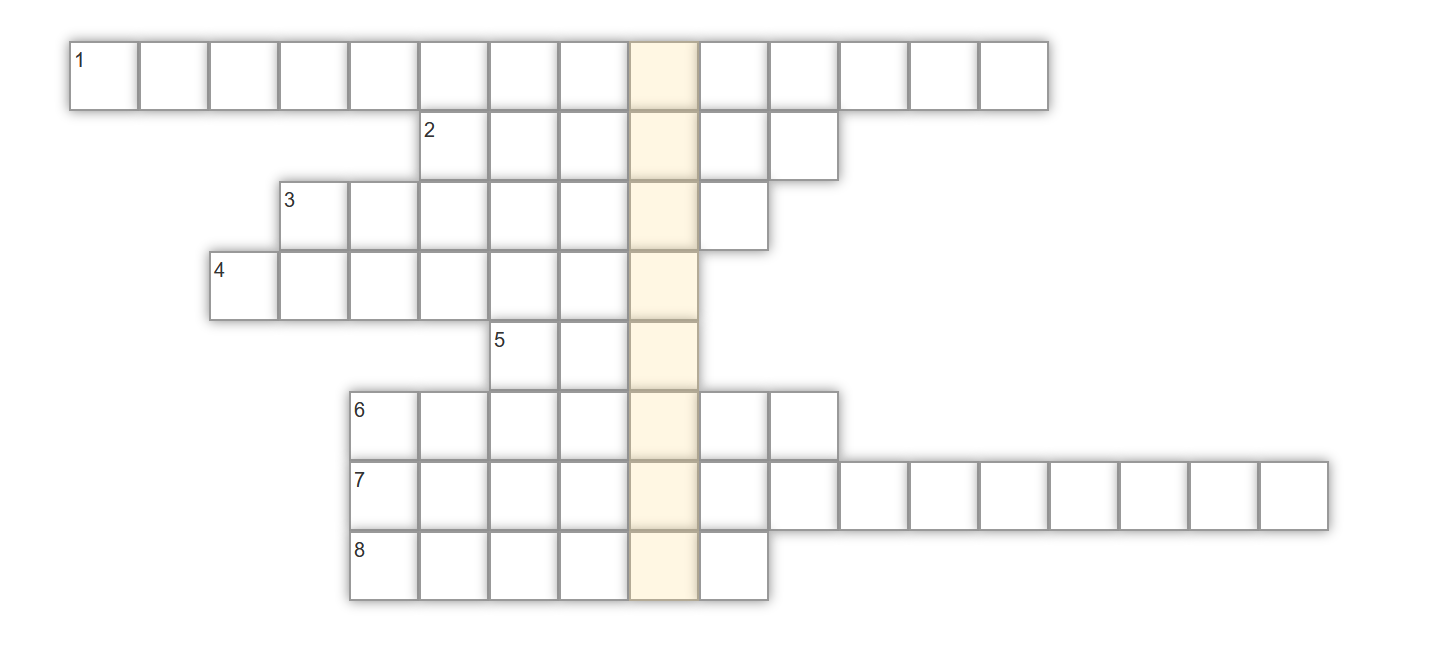 Kérdések:Táplálkozás során a táplálékból a kalória kinyerésének folyamata.Elengedhetetlen, érdemes heti rendszerességgel végezni, lehetőleg szabadban.Napi 3-5x változatosan kell végezni.A napunkban elengedhetetlen a feltöltődéshez, munka és tanulás nélkül eltöltött idő.Felnőtteknek ajánlott 2-3 liter napi fogyasztás.Fontos minden nap fogyasztani étkezésünk során.A túlfogyasztás és túlzott megerőltetés kerülése.Érdemes minden nap szellőztetni, hogy a lakásban friss legyen.2. feladat	Készíts gondolattérképet arról, hogy te mit teszel a saját egészséges életmódodért egy héten! 	Csoportmunka 4-5 fő együtt.